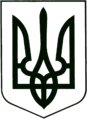 УКРАЇНА
МОГИЛІВ-ПОДІЛЬСЬКА МІСЬКА РАДА
ВІННИЦЬКОЇ ОБЛАСТІ  РІШЕННЯ №771Про намір передачі в оренду нерухомого майна комунальної власності за адресою: м. Могилів-Подільський, вул. Вірменська, 19  та включення його до Переліку об’єктів другого типу         Керуючись ст.ст. 26, 60 Закону України «Про місцеве самоврядування в Україні», ст.ст. 2, 3, 4, 6, частиною 1 ст.15 Закону України «Про оренду державного та комунального майна», Порядком передачі в оренду державного та комунального майна, затвердженим постановою Кабінету Міністрів України від 03.06.2020р. №483, рішенням 9 сесії Могилів-Подільської міської ради 8 скликання від 30.06.2021р. №309 «Про делегування повноважень щодо управління майном комунальної власності Могилів-Подільської міської територіальної громади», відповідно до Порядку оренди майна комунальної власності територіальної громади міста Могилева-Подільського,  затвердженого рішенням 31сесії Могилів-Подільської міської ради 6 скликання від 30.04.2013 року №740, враховуючи клопотання Могилів-Подільської районної військової (державної) адміністрації Вінницької області від 28.07.2023р. №1271/02-02.08, -міська рада ВИРІШИЛА:    1. Включити до Переліку об’єктів другого типу, що передаються в оренду без проведення аукціону нерухоме майно – приміщення будівлі комунальної власності Могилів-Подільської міської територіальної громади Могилів-Подільського району Вінницької області за адресою: Вінницька область,  м. Могилів-Подільський, вул. Вірменська, 19, площею 211,0 кв. м, а саме: приміщення ІІІ поверху будівлі загальною площею 162,4 кв. м з урахуванням приміщень загального користування площею 48,60 кв. м (згідно з технічною документацією на об’єкт).     2. Передати в оренду Могилів-Подільській районній військовій (державній) адміністрації Вінницької області (ЄДРПОУ 04051135) для розміщення архівного відділу об’єкт оренди - приміщення будівлі комунальної власності Могилів-Подільської міської територіальної громади Могилів -Подільського району Вінницької області за адресою: Вінницька область,             м. Могилів-Подільський, вул. Вірменська, 19, площею 211,0 кв. м, а саме:    - приміщення ІІІ поверху будівлі загальною площею 162,4 кв. м з урахуванням приміщень загального користування площею 48,60 кв. м (згідно з технічною документацією на об’єкт).         3. Затвердити умови, на яких здійснюється оренда майна:      - передача майна в оренду – без проведення аукціону;      - цільове призначення - розміщення органу державної влади;       - розмір орендної плати за місяць – 1 гривня за 1 кв. м орендованої площі           без урахування ПДВ  (пункт 5.6.2. Порядку оренди майна комунальної         власності міської територіальної громади міста Могилева-Подільського);      - строк оренди – 5 років.             4. Управлінню житлово-комунального господарства Могилів-Подільської міської ради (Стратійчук І.П.) надати дозвіл, як орендодавцю зазначеного майна, вносити інформацію до електронної торгової системи та здійснювати  всі дії з передачі майна в оренду, передбачені чинним законодавством України.         5. Контроль за виконанням даного рішення покласти на першого заступника міського голови Безмещука П.О. та на постійну комісію міської ради з питань комунальної власності, житлово-комунального господарства, енергозбереження та транспорту (Гаврильченко Г.М.).        Міський голова                                                   Геннадій ГЛУХМАНЮКВід 04.08.2023р.33 сесії            8 скликання